                                                                                                                      ………………………………………………                                                                                   Place and Date             Name and Surname……………………............................                  Address……………………........................... ………………………………………         Telephone number/email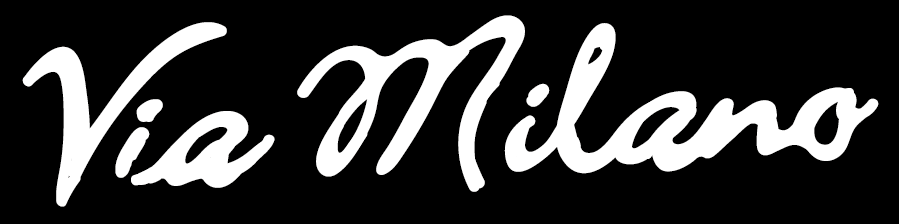 REFUND FORMItem information (to be filled in by the Customer)Product (product index, color, size / order number): ……………………………………………………………………………………………………………Date of receipt of the shipment: ………………………………………………………………………………Date of purchase: …………..............................................................................................................................Date of lodging a complaint: ……………………………………………………………………………...The reason for the complaint  (a detailed description of the defect under what circumstances it arose): …………………………………………………………………………………………………………………………………………………………………………………………………………………………The declarant’s request: …………………………………………………………………………………………………………………………………………………………………………………………………………………………Return cost: ……….................................................................................................................................Transfer details (name and surname, address, account number):……………………………………………………………………………………………………………………………………………………………………………………………………………………………………………………………………………………………………………………………………………………………........................                                                                                                                     /date and legible signature/